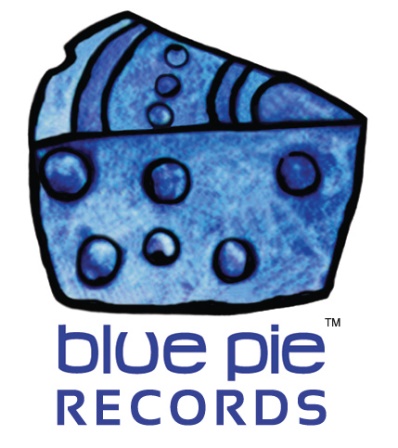 Meet Jah Mason!PRESS RELEASE EFFECTIVE IMMEDIATELY 24 May 2019: Jah Mason is bringing his hits to the world of music in two brand new compilations of his best tracks!THE HITS VOL. 1: https://open.spotify.com/album/3vX0FxQXB9AumPk8KkBUQ4?si=UwRvck7jQ0-xblcBPSVfLgTHE HITS VOL. 2:  https://open.spotify.com/album/4Cej3SXKx7wQeOjGPlImu5?si=DgnVcboMTIGfr833PGqwkA Check out the playlists in their entirety right here on spotify! And that’s not all. The albums are also available on all other major retailers!The New Creation Records artist seems to be gaining quite a bit of traction lately, and it’s not hard to see why. The quality reggae beats from the man in the stylish hat known as Jah Mason are the perfect thing to chill to! The compilations we released prior are experiencing the deserved success we predicted they would, and we’d say reggae is back, but did it ever really die? Straight from the booming eras of Bob Marley, the passion and soul in the music production of this genre has always been there, and the only people who really think it ever “died” simply didn’t pay attention to it- which is fine. We all go through different journeys on our music tastes. And it’s a happy day when someone’s musical journey reconnects with the joys that reggae holds… which appears to be happening the world over, thanks to the passion and love that Jah Mason puts into his incredible work!But if you’re new to the Jah Mason scene or the reggae scene in general, we’ve got you covered with a quick little handy catch up that’ll make sure you meet him good and proper!
Who could forget the awesome chill beats of “Cross The Water”?CROSS THE WATER: https://soundcloud.com/bluepie/jah-mason-waterOr how about you see him in motion with the “Evilous System” official music video?EVILOUS SYSTEM: https://www.youtube.com/watch?v=vwhDxX0KaPkOr the fantastic music video for “No Sad Story”?NO SAD STORY: https://www.youtube.com/watch?v=ZFbigchX6x8Still not enough? How about an ENTIRE CONCERT straight from an Austrian tour?!https://www.youtube.com/watch?v=fWIVqe-x3xAWhatever way you want to discover Jah Mason and the fantastic contributions he’s made to the reggae scene, we have it ready and waiting for ya. We hope you’ve discovered a new favourite artist, just like we did when we first came into contact with Jah Mason! It’s a beautiful musical world with his work in it…Stay Connected Online:jah-Mason.comFacebook.com/JahMasonMusicInstagram.com/JahMasonMusicSoundcloud.com/jahmasonmusicYoutube.com/JahMasonMusicTwitter.com/JahMasonMusic9============================================

ABOUT BLUE PIE THE RECORD LABEL:Blue Pie Records are one of the world’s leading independent record Labels and publishing houses. Blue Pie's priority artists include Josh Young, Toyanna Rae, Missy Crissy, Raz B, Down3r, LadyDice, The East Side Boyz, Jah Mason, Burning the Day, Jack Derwin, Terry Oldfield, Phil Manzanera, Johnny Bennett, Suzanna Lubrano, The Objex, Gordon Waller, Dave Evans, Dale Bozzio, and Jessy Tomsko to name a few. Blue Pie distributes over 300 small to medium sized labels including e ConcertHouse Music, TRAX Records, Destiny Records, Apple Media Africa, Nedjon Entertainment, Idyllium Muisc, Sugo Music, Deluxe Records, Reality Entertainment, and Raz Beatz Media Group to name a few. Our live concert and video clip library continues to expand and includes live albums, video clips, and video concerts from artists including, Chicago, The Cars, Steve Aoki and Dave Evans to name a few. In 2019, Blue Pie's roster of artists continues to gain worldwide recognition with chart success in the USA, Canada, Europe and Australia. Blue Pie is continually developing new markets for our artists, labels, content partners to connect and reach new consumers and fans for their music. For more information, visit the official Blue Pie Records USA website: www.bluepierecords.comPress and Media Contact:Press and Media Manager  Blue Pie Records USA Clarence House Unit 6 No 9 Clarence Street Moss Vale NSW 2015AUSTRALIAP: + 61 2 9310 0155F: + 61 2 9310 0166E: pr@bluepie.com.au W: www.bluepierecords.com ============================================